Leerperiode 2 SLB					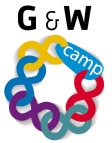 De sfeer in de groep heeft alles te maken met hoe de leden van de groep zich opstellen: hoe zij zijn. Tussen die leden van de groep vindt  interactie plaats: over en weer worden er ‘acties’ uitgevoerd. Opdracht:Schrijf een aantal punten op hoe klasgenoten zich in de groep (klas) kunnen gedragen.Vormgroepjes van 4 en praat met elkaar over welke gedragspunten van groepsleden functioneel of dysfunctioneel zijn.Maak hiervan een lijst:Bespreek nu in je groepje welke bijdrage er van ieder geleverd kan worden om het gedrag van de groep functioneel te maken/houden. Kom met voorstellen!Bespreek daarna wat jullie zouden doen als het in de groep fout dreigt te gaan. De resultaten van het voorgaande wordt door de groepjes op een flap gezet, opgehangen en worden door een persoon van het groepje toegelicht.Trek nu als groep zelf de conclusie:Zijn jullie een goed groep voor groepstaken?Zijn jullie een geode groep wat betreft de groepssfeer?Waar mee moeten jullie aan de slag? Geef nu zelf aan wat kun jij en wil jij nu gaan doen om die groepssfeer en het werkklimaat positief te beïnvloeden? Bespreek dit met elkaar en je SLB-er. Titel opdracht:Groepssfeer – persoonlijke leerdoelenOpdracht nr. 2-3EBehorend bij:Groepsvorming Groepsvorming Bewaren in:PortfolioPortfolioPlanning:Week 3Week 3functioneeldysfunctioneel